Hármas memória1. Az emlékezés és felejtés virágai című cikk olvasása, memóriafejlesztő növények kigyűjtése2. Kép-név és hatása párosítás; ösztörűs veronika nem szerepel a szövegben, de hasonló hatása van, mint a többinek- memória lapot laminálás után feldaraboljuk; a folyóirat és az internet segítségével hármas csoportokat keresünk; hagyományos memóriaként is játszható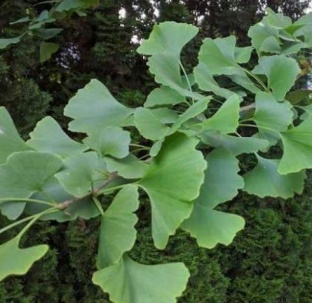 páfrány-fenyőSerkenti a véráramlást az agyban, így javul az agy sejtjeinek ellátása tápanyagokkal, energiával, ami jobb memóriát, nagyobb éberséget eredményez.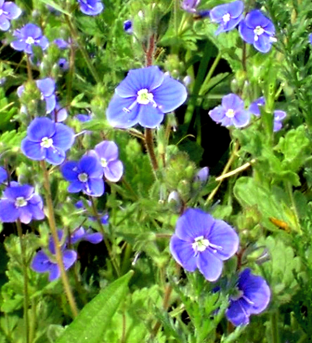 ösztörűs veronikaTeája javítja az agyi vérkeringést, ezért memóriazavar, valamint szédülés, fülzúgás esetén is alkalmazható.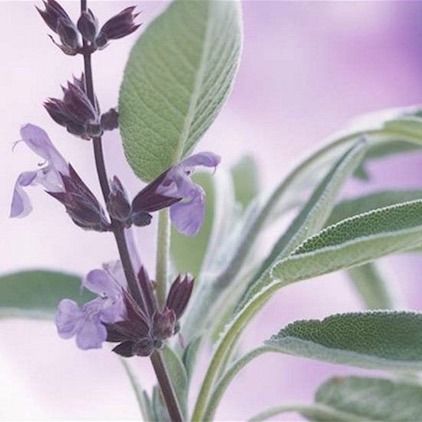 zsályaTeája segíti a koncentrálóképességet, javítja a hosszú távú memóriát.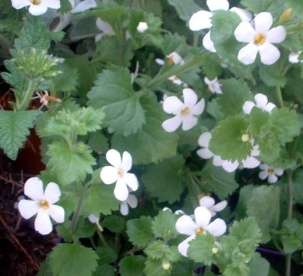 kislevelű bakopaTeája véd a felejtéstől, hatóanyagai fokozzák a tanuláskészséget, a tanulás sebességét.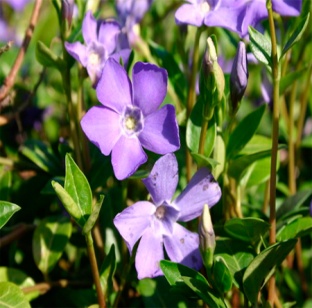 télizöld meténgSegíti az agysejtek oxigén- és glukóz-felvételét.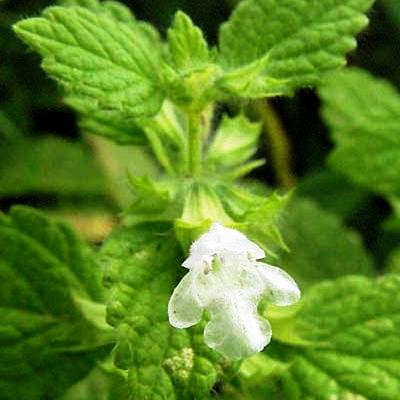 citromfűTeája segíti a koncentrálóképességet.